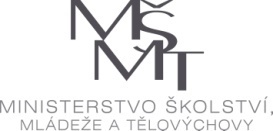 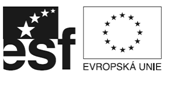 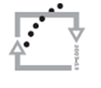 Investice do rozvoje vzděláváníOznámení o zrušení veřejné zakázkyV Chocni dne 26. 4. 2013			Mgr. Jaroslav Studnička, ředitel školyČíslo zakázky:C13343Název programu:Operační program Vzdělávání pro konkurenceschopnostRegistrační číslo projektuCZ.1.07/1.5.00/34.0947Oblast podporyEU peníze SŠNázev zakázky:Dodávka počítačů a notebooků pro OA a SOŠ CR ChoceňDatum vyhlášení zakázky:27. března 2013Název zadavatele:Obchodní akademie a Střední odborná škola cestovního ruchu ChoceňSídlo zadavatele:T. G. Masaryka 1000, 565 36 ChoceňIČ zadavatele: 49314661Osoba oprávněná jednat jménem zadavatele/ kontaktní osoba: Mgr. Jaroslav Studnička, ředitel školy465 321 122    736 763 500  studnicka@oa-chocen.cz